Et vogue la galère….. romaine.Nous avons bien travaillé pour construire notre armada…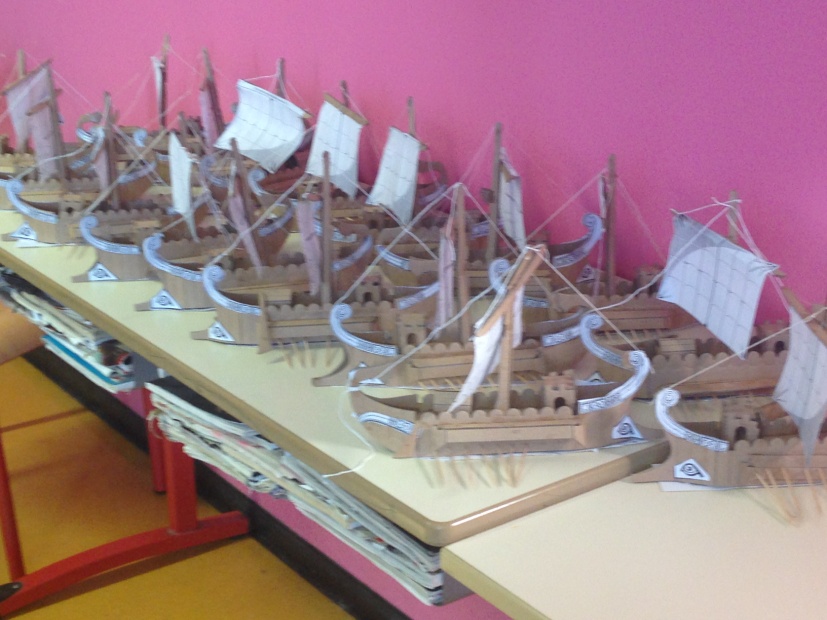 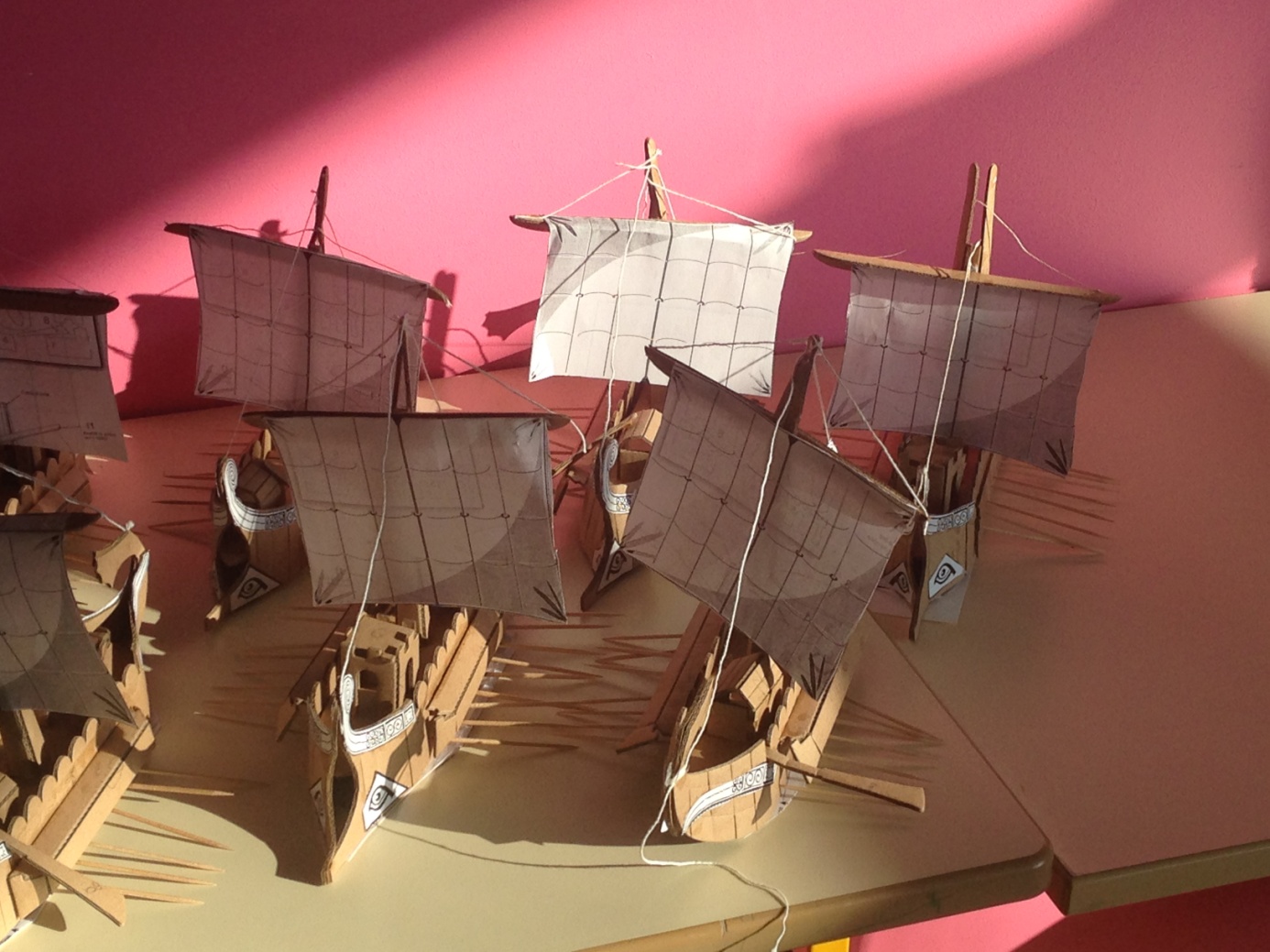 